Регистрационный номер: 2.15-02/0409-03Дата регистрации: 04.09.2020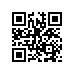 О направлении студентов образовательной программы «Компьютерная безопасность» МИЭМ НИУ ВШЭ на преддипломную практикуПРИКАЗЫВАЮ:Направить студентов 6 курса образовательной программы «Компьютерная безопасность», специальности 10.05.01 «Компьютерная безопасность» МИЭМ НИУ ВШЭ, очной формы обучения, на преддипломную практику с 01 сентября 2020 г. по 23 октября 2020 г. согласно списку (приложение).Назначить Лося Алексея Борисовича, доцента кафедры Компьютерной безопасности МИЭМ НИУ ВШЭ, ответственным за организацию преддипломной практики.И.о. директора,научный руководитель МИЭМ НИУ ВШЭ					Е.А. Крук